ГОСТ 15840-70 Снегоочистители. Термины и определения
ГОСТ 15840-70

Группа Г00     
     
ГОСУДАРСТВЕННЫЙ СТАНДАРТ СОЮЗА ССР     
     
СНЕГООЧИСТИТЕЛИТермины и определенияSnow-plaugh. Terms and definitions

Дата введения 1971-01-01
РАЗРАБОТАН Всесоюзным научно-исследовательским институтом землеройного машиностроения (ВНИИЗЕММАШ)
Зам. директора Подборский Л.Е.

Руководитель темы Лившиц Л.И.

Всесоюзным научно-исследовательским институтом технической информации, классификации и кодирования (ВНИИКИ)
Зам. директора по научной работе Попов-Черкасов И.Н.
Зам. начальника отдела Каплун Л.М.
И.о. начальника сектора Игнатова А.В.

ВНЕСЕН Министерством строительного, дорожного и коммунального машиностроения

Член Коллегии Никифоров В.А.

ПОДГОТОВЛЕН К УТВЕРЖДЕНИЮ Отделом промышленности средств механизации транспорта, сельского хозяйства и строительства
Зам. начальника отдела Акинфиев Л.Л.
Ст. инженер Кириллов Е.А.

Всесоюзным научно-исследовательским институтом технической информации, классификации и кодирования (ВНИИКИ)
Зам. директора по научной работе Попов-Черкасов И.Н.
Зам. начальника отдела Каплун Л.М.
И.о. начальника сектора Игнатова А.В.

УТВЕРЖДЕН Комитетом стандартов, мер и измерительных приборов при Совете Министров СССР 16 декабря 1969 г. (протокол N 210)

Председатель Научно-технической комиссии зам. председателя Комитета Дубовиков Б.А.

Члены комиссии - Бергман В.П., Плис Г.С., Акинфиев Л.Л., Златкович Л.А. Шмушкин И.И.

ВВЕДЕН В ДЕЙСТВИЕ Постановлением Комитета стандартов, мер и измерительных приборов при Совете Министров СССР от 6 апреля 1970 г. N 449


Настоящий стандарт устанавливает применяемые в науке, технике и производстве термины и определения основных понятий в области снегоочистителей.

Термины, установленные настоящим стандартом, обязательны для применения в документации всех видов, учебниках, учебных пособиях, технической и справочной литературе. В остальных случаях применение этих терминов рекомендуется.

Для каждого понятия установлен один стандартизованный термин. Применение терминов-синонимов стандартизованного термина запрещается.
Для отдельных стандартизованных терминов в стандарте приведены в качестве справочных их краткие формы, которые разрешается применять в случаях, исключающих возможность их различного толкования.

В стандарте для параметров снегоочистителей приведены в качестве справочных их буквенные обозначения.

В стандарте приведен алфавитный указатель содержащихся в нем терминов.

Стандартизованные термины набраны полужирным шрифтом, их краткая форма - светлым. 

АЛФАВИТНЫЙ УКАЗАТЕЛЬ ТЕРМИНОВТерминОпределениеСхема

Общие понятия

Общие понятия

Общие понятия1. СнегоочистительМашина для очистки дорог, аэродромов и других площадей от снега способом сдвигания или отбрасывания его в сторону2. Плужный снегоочистительСнегоочиститель, основным рабочим органом которого является снежный плуг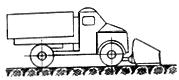 3. Роторный снегоочистительСнегоочиститель, основной частью рабочего органа которого является метательный аппарат для отбрасывания снега в сторону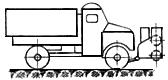 Типы и виды снегоочистителейТипы и виды снегоочистителейТипы и виды снегоочистителей4. Плужно-щеточный снегоочистительПлужный снегоочиститель, оборудованный щеткой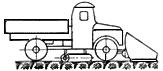 5. Одноотвальный плужный снегоочистительПлужный снегоочиститель, снежный плуг которого в зафиксированном рабочем положении может перемещать снег только в одну сторону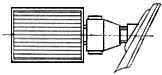 6. Двухотвальный плужный снегоочистительПлужный снегоочиститель, снежный плуг которого может перемещать снег одновременно в обе стороны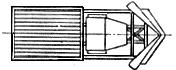 7. Плужно-роторный снегоочистительРоторный снегоочиститель с рабочим органом, состоящим из плуга со встроенными в него одним или двумя роторами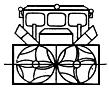 8. Шнеко-роторный снегоочистительРоторный снегоочиститель с рабочим органом, состоящим из одного или двух роторов и шнекового питателя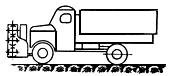 9. Фрезерно-роторный снегоочистительРоторный снегоочиститель с рабочим органом, состоящим из одного или двух роторов и фрезерного питателя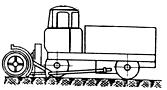 10. Снегоочиститель с совмещенным рабочим органомРоторный снегоочиститель с фрезерным или шнековым рабочим органом, совмещающим операции по вырезанию и отбросу снега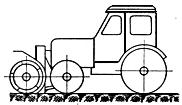 11. Пневмоколесный снегоочистительСнегоочиститель на пневмоколесном ходу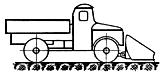 12. Гусеничный снегоочиститель
Снегоочиститель на гусеничном ходу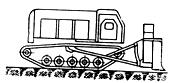 13. Автомобильный снегоочистительСнегоочиститель, базой которого является автомобиль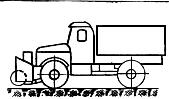 14. Тракторный снегоочистительСнегоочиститель, базой которого является трактор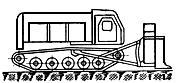 Основные узлы и детали снегоочистителейОсновные узлы и детали снегоочистителейОсновные узлы и детали снегоочистителей15. Снежный плугРабочий орган плужного снегоочистителя, монтируемый в его передней части и предназначенный для срезания и сдвигания (отбрасывания) снега в сторону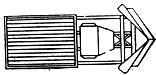 16. Отвал снежного плуга

ОтвалЧасть снежного плуга с ножом (с ножами), срезающая снег с очищаемой поверхности и перемещающая его в сторону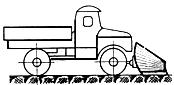 17. Сплошной отвал снежного плуга

Сплошной отвалОтвал снежного плуга, рабочая часть которого, за исключением ножей, изготовлена в виде сплошного листа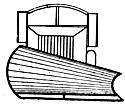 18. Секционный отвал снежного плуга 

Секционный отвалОтвал снежного плуга, рабочая часть которого состоит из отдельных секций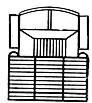 19. Отвал снежного плуга с секционным ножом

Отвал с секционным ножомСплошной отвал снежного плуга, нож которого состоит из отдельных секций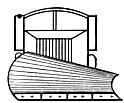 20. Поворотный отвал снежного плуга

Поворотный отвалОтвал снежного плуга с переменным углом захвата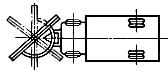 21. Неповоротный отвал снежного плуга

Неповоротный отвалОтвал снежного плуга с постоянным углом захвата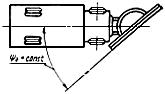 22. Рама снежного плугаМеталлоконструкция, на которой монтируют отвал (отвалы) снежного плуга, опоры, предохранительные устройства и амортизаторы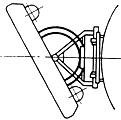 23. Поворотная рама снежного плуга

Поворотная рамаРама поворотного отвала снежного плуга, предназначенная для обеспечения поворота отвала в горизонтальной плоскости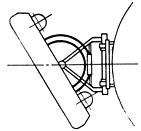 24. Толкающая рама снежного плуга

Толкающая рамаРама снежного плуга, предназначенная для передачи тягового усилия базовой машины снежному плугу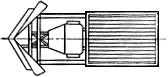 25. Нож отвала снежного плуга

Нож отвалаСоставная нижняя часть отвала снежного плуга, предназначенная для непосредственного срезания снега с полотна дороги и состоящая из одной или нескольких секций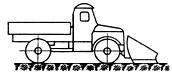 26. Предохранительное устройство плужного снегоочистителя

Предохранительное устройствоУстройство, предохраняющее снежный плуг и базовую машину от поломок при наезде на препятствие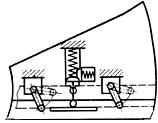 27. Опорное устройство снежного плуга

Опорное устройствоУстройство снежного плуга в виде ролика (роликов) или лыжи (лыж), предназначенное для обеспечения необходимого зазора между ножом (ножами) отвала снежного плуга и дорожным покрытием и передачи на дорожное покрытие части массы отвала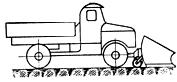 28. Крыло плужного снегоочистителяДополнительный плуг, устанавливаемый сбоку снегоочистителя и предназначенный для расширения полосы снегоочистки, увеличения дальности отбрасывания снега при движении снегоочистителя на большой скорости, сдвигания и разравнивания снежных валов по краям дороги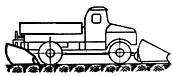 29. Правое крыло плужного снегоочистителяКрыло плужного снегоочистителя, расположенное справа по ходу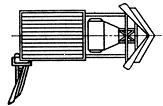 30. Левое крыло плужного снегоочистителяКрыло плужного снегоочистителя, расположенное слева по ходу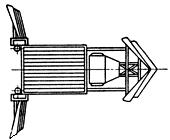 31. Щетка плужно-щеточного снегоочистителяЧасть рабочего органа плужно-щеточного снегоочистителя в виде вала с укрепленным на нем ворсом, расположенная позади снежного плуга и предназначенная для очистки дорожного покрытия от снега, остающегося после прохождения отвала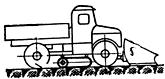 32. Рабочий орган роторного снегоочистителяРабочая часть роторного снегоочистителя, предназначенная для захвата снега и отбрасывания его в сторону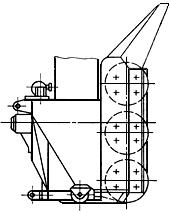 33. Корпус рабочего органа роторного снегоочистителя

Корпус рабочего органаМеталлоконструкция, предназначенная для монтажа рабочего оборудования роторного снегоочистителя вместе с кожухом (кожухами) ротора (роторов), приводных элементов и опорного устройства34. Питатель роторного снегоочистителяЧасть рабочего органа шнеко-роторного и фрезерно-роторного снегоочистителя, предназначенная для отделения снежных масс от разрабатываемого массива, транспортирования и забрасывания их в ротор (роторы)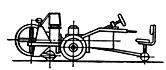 35. Фрезерный питатель снегоочистителя

Фрезерный питательПитатель роторного снегоочистителя, выполненный в виде фрез с правой и левой навивкой, расположенных на одной горизонтальной оси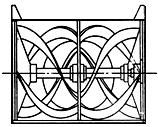 36. Шнековый питатель снегоочистителя

Шнековый питательПитатель роторного снегоочистителя, выполненный в виде одного или нескольких горизонтальных шнеков с правой и левой навивкой каждый, расположенных друг над другом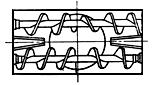 37. Фреза питателя роторного снегоочистителя

Фреза питателяВинтовая безбарабанная ленточная рабочая часть питателя, предназначенная для вырезания снега из массива и транспортирования к ротору (роторам)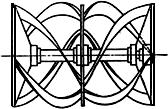 38. Шнек питателя роторного снегоочистителя

Шнек питателяВинтовой сплошной конвейер питателя роторного снегоочистителя, предназначенный для вырезания снега из массива и транспортирования его к ротору (роторам)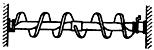 39. Ротор снегоочистителяЛопастной метательный аппарат снегоочистителя, предназначенный для захвата снега и отбрасывания его в сторону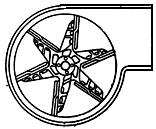 40. Дисковый ротор снегоочистителя

Дисковый роторРотор снегоочистителя, выполненный в виде диска с расположенными на нем лопастями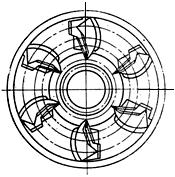 41. Бездисковый ротор снегоочистителя

Бездисковый роторРотор снегоочистителя, выполненный в виде ступицы с укрепленными на ней лопастями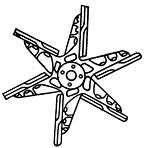 42. Кожух ротора снегоочистителя

Кожух ротораМеталлоконструкция, в которой заключен ротор (роторы) снегоочистителя, предназначенная для направления снежной массы к выбросному патрубку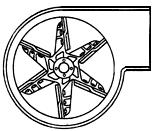 43. Лопасть ротора снегоочистителя

Лопасть ротораДеталь ротора снегоочистителя, предназначенная для захвата и отбрасывания снега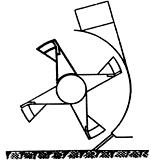 44. Выбросной патрубок ротора снегоочистителя

Выбросной патрубокУстройство, предназначенное для направления потока снега, сошедшего с лопасти ротора снегоочистителя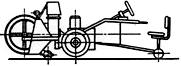 45. Погрузочный желоб роторного снегоочистителя

Погрузочный желобНасадок изогнутой формы над выбросным патрубком ротора снегоочистителя, предназначенный для погрузки выбрасываемого снега в транспортные средства или укладывания его в валы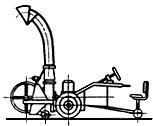 46. Плуг плужно-роторного снегоочистителя

ПлугМеталлоконструкция с режущими кромками, предназначенная для вырезания снега из массива и подачи его к встроенному (встроенным) в нее ротору (роторам) снегоочистителя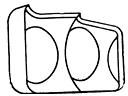 47. Рыхлитель роторного снегоочистителя

РыхлительУстройство в виде шнека лопастного вала или пропеллера, устанавливаемое впереди рабочего органа с целью более эффективной разработки плотного снега и высоких снежных забоев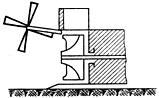 Основные параметры снегоочистителейОсновные параметры снегоочистителейОсновные параметры снегоочистителей48. Производитель-
ность снегоочистителяКоличество снега, убираемого снегоочистителем в единицу времени.

Примечание. В зависимости от того, в каких единицах измеряется количество снега, образуются термины "Объемная производительность снегоочистителя"  в м/ч; "Производительность снегоочистителя по массе"  в т/ч49. Эффективная производительность снегоочистителяПроизведение количества снега, убранного снегоочистителем в единицу времени, на дальность отброса снега в м/ч·м;

 в т/ч·м50. Дальность отброса снега
( в м)Расстояние от продольной оси снегоочистителя до центра тяжести слоя снега, выброшенного рабочим органом в сторону при безветрии51. Ширина захвата снегоочистителяНаибольшая ширина полосы, расчищаемой снегоочистителем за один проход52. Высота убираемого слоя снегаНаибольшая высота снежного слоя, разрабатываемого снегоочистителем за один проход53. Угол захвата снежного плуга

Угол захвата ( в град)Угол между ножом отвала и продольной осью машины, отсчитываемый от оси против часовой стрелки - для отвала, отбрасывающего снег вправо, и по часовой стрелке - для отвала, отбрасывающего снег влево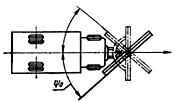 54. Угол захвата крыла ( в град)Угол между ножом крыла и продольной осью машины, отсчитываемый от оси до ножа правого крыла против часовой стрелки, до ножа левого крыла - по часовой стрелке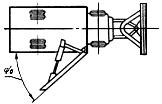 55. Угол резания ножа отвала снежного плуга

Угол резания ножа отвала ( в град)Угол между передней плоскостью ножа отвала и горизонтальной плоскостью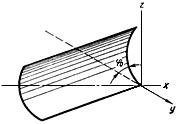 56. Угол резания ножа крыла ( в град)Угол между передней плоскостью ножа крыла и горизонтальной плоскостью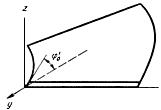 57. Угол выброса отвала снежного плуга

Угол выброса ( в град)Угол между вектором скорости снежной частицы при сходе с отвала и горизонтальной плоскостью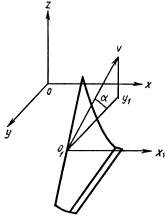 58. Направляющий угол для отвала снежного плуга

Направляющий угол ( в град)Угол между проекцией вектора скорости снежной частицы при сходе с отвала на горизонтальную плоскость и направлением движения снежного плуга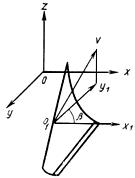 59. Диаметр фрезы роторного снегоочистителя

Диаметр фрезы (в мм)Диаметр окружности, описываемой точкой витка фрезы, наиболее удаленной от оси вращения фрезы в поперечном сечении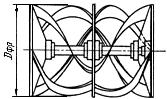 60. Диаметр шнека роторного снегоочистителя

Диаметр шнека (в мм)Диаметр окружности, описываемой точкой витка шнека, наиболее удаленной от оси вращения шнека в поперечном сечении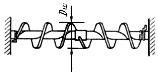 61. Диаметр ротора снегоочистителя ( в мм)Диаметр окружности, описываемой точкой лопасти, наиболее удаленной от оси вращения ротора в поперечном сечении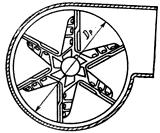 62. Ширина ротора снегоочистителя

Ширина ротора ( в мм)Максимальная ширина лопасти, измеренная в плоскости, параллельной оси вращения ротора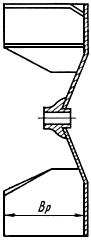 63. Угол разгрузки ротора снегоочистителя

Угол разгрузки ( в град)Угол, на который должна повернуться лопасть ротора снегоочистителя с момента начала до момента конца выброса снега в патрубок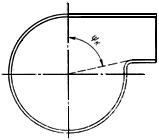 64. Угол наклона патрубка ротора снегоочистителя

Угол наклона патрубка ( в град)Угол наклона продольной оси патрубка ротора к горизонту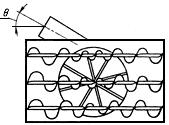 65. Пропускная способность ротора снегоочистителя

Пропускная способность ротора ( в м/ч)Объем снега, который ротор снегоочистителя способен пропустить в 1 ч без дополнительного уплотнения66. Пропускная способность питателя роторного снегоочистителя

Пропускная способность питателя ( в м/ч)Объем снега, который питатель роторного снегоочистителя способен пропустить в 1 ч без дополнительного уплотнения67. Коэффициент заполнения ротора снегоочистителя

Коэффициент заполнения ротораОтношение фактической объемной производительности снегоочистителя к пропускной способности ротора68. Коэффициент заполнения питателя роторного снегоочистителя

Коэффициент заполнения питателяОтношение фактической объемной производительности снегоочистителя к пропускной способности питателяТерминНомера терминов по настоящему стандартуВысота убираемого слоя снега52Дальность отброса снега50Диаметр ротора снегоочистителя61Диаметр фрезы59Диаметр фрезы роторного снегоочистителя59Диаметр шнека60Диаметр шнека роторного снегоочистителя60Желоб погрузочный45Желоб роторного снегоочистителя погрузочный45Кожух ротора42Кожух ротора снегоочистителя42Корпус рабочего органа33Корпус рабочего органа роторного снегоочистителя33Коэффициент заполнения питателя68Коэффициент заполнения питателя роторного снегоочистителя68Коэффициент заполнения ротора67Коэффициент заполнения ротора снегоочистителя67Крыло плужного снегоочистителя28Крыло плужного снегоочистителя левое30Крыло плужного снегоочистителя правое29Лопасть ротора43Лопасть ротора снегоочистителя43Нож отвала25Нож отвала снежного плуга25Орган рабочий32Орган роторного снегоочистителя рабочий32Отвал16Отвал неповоротный 21Отвал поворотный20Отвал секционный18Отвал снежного плуга16Отвал снежного плуга неповоротный21Отвал снежного плуга поворотный20Отвал снежного плуга секционный18Отвал снежного плуга сплошной17Отвал снежного плуга с секционным ножом19Отвал сплошной17Отвал с секционным ножом19Патрубок ротора снегоочистителя выбросной44Питатель, пропускная способность66Питатель роторного снегоочистителя34Питатель роторного снегоочистителя, пропускная способность66Питатель снегоочистителя35Питатель снегоочистителя фрезерный35Питатель снегоочистителя шнековый36Питатель шнековый36Плуг46Плуг плужно-роторного снегоочистителя46Плуг снежный15Производительность снегоочистителя48Производительность снегоочистителя эффективная49Рама поворотная23Рама снежного плуга22Рама снежного плуга поворотная23Рама снежного плуга толкающая24Рама толкающая24Ротор бездисковый41Ротор дисковый40Ротор, пропускная способность65Ротор снегоочистителя39Ротор снегоочистителя бездисковый41Ротор снегоочистителя дисковый40Ротор снегоочистителя, пропускная способность65Рыхлитель47Рыхлитель роторного снегоочистителя47Снегоочиститель1Снегоочиститель автомобильный13Снегоочиститель гусеничный12Снегоочиститель плужный2Снегоочиститель плужный двухотвальный6Снегоочиститель плужный одноотвальный5Снегоочиститель плужно-роторый7Снегоочиститель плужно-щеточный4Снегоочиститель пневмоколесный11Снегоочиститель роторный3Снегоочиститель с совмещенным рабочим органом10Снегоочиститель тракторный14Снегоочиститель фрезерно-роторный9Снегоочиститель шнеко-роторный8Угол выброса57Угол выброса отвала снежного плуга57Угол захвата54Угол захвата крыла54Угол захвата снежного плуга53Угол наклона патрубка64Угол наклона патрубка ротора снегоочистителя64Угол для отвала снежного плуга направляющий58Угол направляющий58Угол разгрузки63Угол разгрузки ротора снегоочистителя63Угол резания ножа крыла56Угол резания ножа отвала55Угол резания ножа отвала снежного плуга55Устройство опорное27Устройство плужного снегоочистителя предохранительное26Устройство предохранительное26Устройство снежного плуга опорное27Фреза питателя37Фреза питателя роторного снегоочистителя37Ширина захвата снегоочистителя51Ширина ротора62Ширина ротора снегоочистителя62Шнек питателя38Шнек питателя роторного снегоочистителя38Щетка плужно-щеточного снегоочистителя31